Схема взаимодействия  инвестора с органами местного самоуправления  Партизанского городского округаИнвестор может взаимодействовать с органами местного самоуправления следующими способами:Направить обращение, предложение или вопрос в адрес главы Партизанского городского округа  и (или) инвестиционного уполномоченного; первого заместителя главы администрации городского округа.Направить обращение на адрес электронной почты инвестиционного уполномоченного: E-mail:bondarev_oa@partizansk.org.Обратиться к инвестиционному уполномоченному — заместителю главы администрации муниципального округа по телефону 60-538.Обратиться лично к главе Партизанского городского округа - Бондарев Олег АнатольевичТелефон: 8(42363)60-620, E-mail:bondarev_oa@partizansk.orgБлок-схема для получения разрешения на строительство сроком 4 дня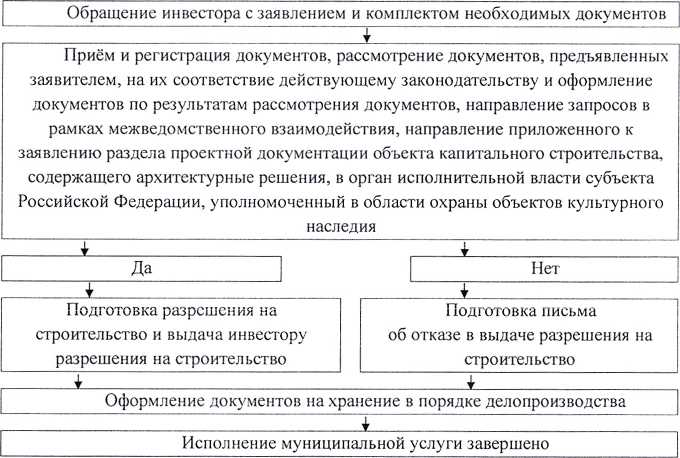 